Opposites Homework1. If the following points are opposites, identify where zero will be on the number line: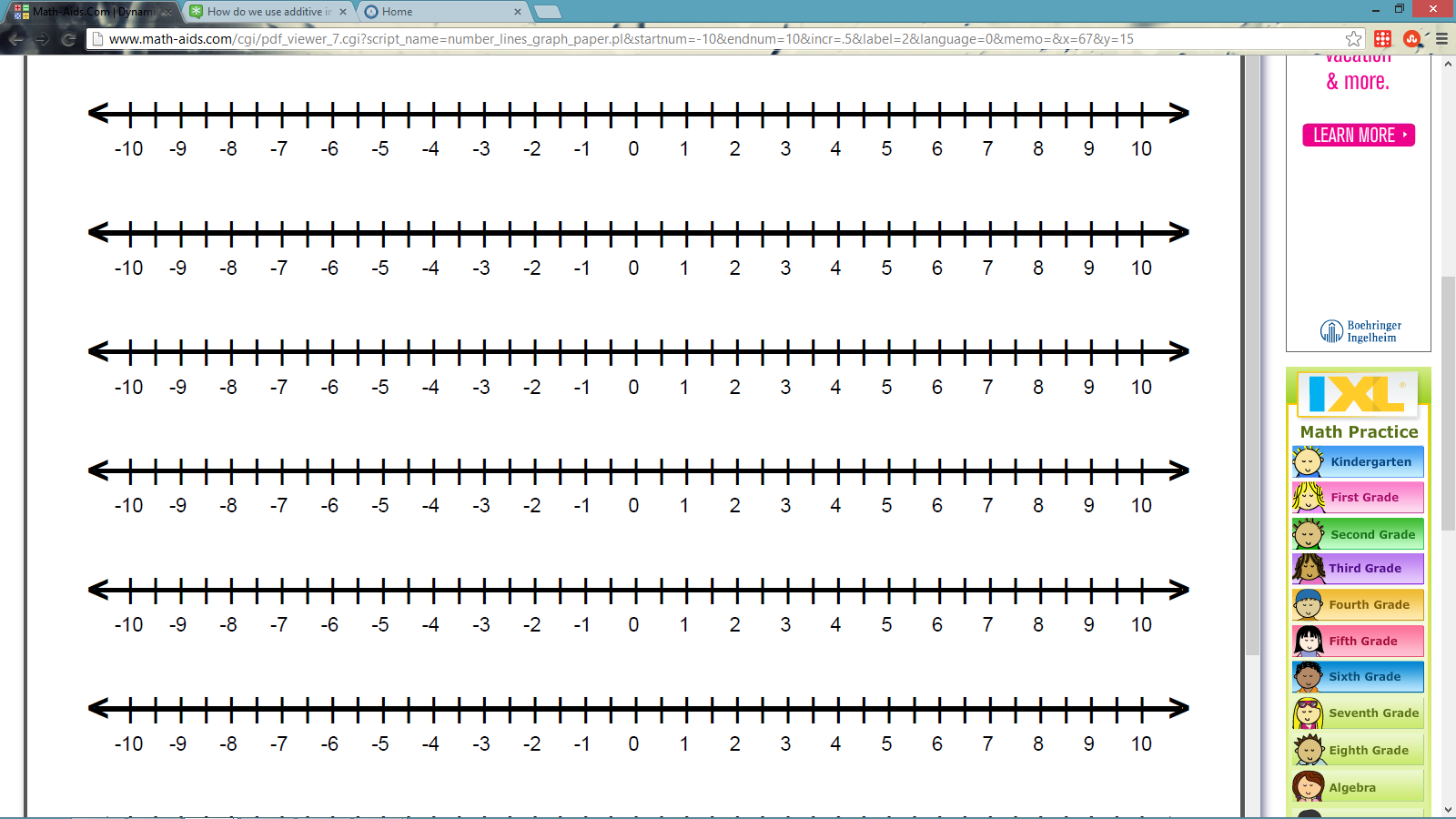 a)b)2. Circle the two letters that represent the opposites: 3. Evaluate: a)   4.3 + (-4.3) = 						b)   - ( - 5/6)  = c)  -1/2 + ½ = 						d)   0 + (-14) = e)  -86 + 0 + 86 = 						f)   - 10 + 4 + 6 = Bonus: Match the expressions on the left with their opposites on the right.a)  x						1) x + bb)  -x - b						2)  x - bc)  x + b						3)  -x - bd)  - (x – b)						4)  -xe) –(-x + b)						5) –x + b